XLVIII межрегиональная конференция РОАГОнлайн-конференция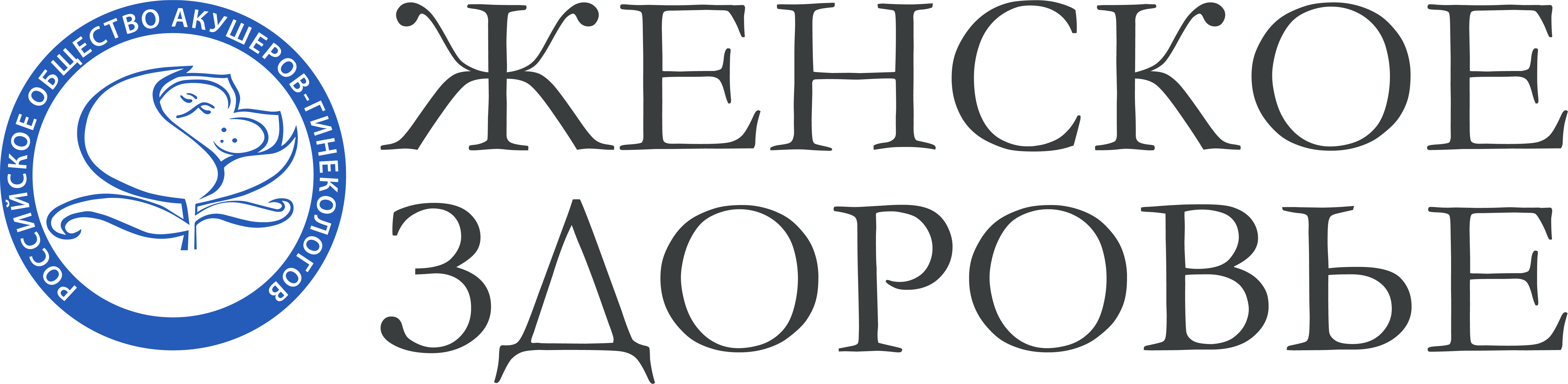 Организаторы: Министерство здравоохранения Архангельской области, Российское общество акушеров-гинекологов, ФГБОУ ВО СГМУ (г. Архангельск) Минздрава России.  Конгресс-оператор: ООО «РУСМЕДИКАЛ ИВЕНТ». При информационной поддержке научно-практического медицинского рецензируемого журнала «Доктор.Ру» Дата 25 мая 2022 г.Место проведения/ссылка: г. Архангельск, онлайн / https://gynecology.school/25052022_arhОбучающие цели: усвоение междисциплинарного подхода к ведению беременности и родов высокого риска как к инструменту снижения числа осложнений, репродуктивных потерь; ведению женщин с гинекологическими заболеваниями, улучшению здоровья и качества жизни пациенток. Участники научатся составлять алгоритмы обследования, интерпретировать результаты лабораторных и инструментальных исследований, что позволит решить вопрос о продолжении либо прерывании беременности или коррекции нарушений; проводить дифференциальную диагностику гинекологических заболеваний, подбирать персонифицированную терапию.Будут обсуждены осложненные беременность и роды, междисциплинарные аспекты их ведения. Планируется рассмотреть основные особенности нарушений в деятельности вегетативной нервной системы у пациенток с СПКЯ, персонифицированную терапию пациенток с СПКЯ в зависимости от фенотипа, использование МГТ в менопаузальном периоде и вопросы снижения рисков поздних осложнений возрастного гормонального дефицита у женщин, современные основы антивозрастной медицины как превенции возраст-ассоциированных заболеваний и состояний, современные подходы к диагностике и лечению цистита и уретрита.Аудитория: акушеры-гинекологи, эндокринологи. ОРГАНИЗАЦИОННЫЙ КОМИТЕТЛЕКТОРЫАбашова Елена Ивановна – к. м. н., старший научный сотрудник отдела гинекологии и эндокринологии ФГБНУ «НИИ АГиР им. Д.О. Отта», г. Санкт-Петербург.Общий стаж работы – 31 год, педагогический стаж – 26 лет.Основные направления научной деятельности: гинекологическая эндокринология, СПКЯ, бесплодие, МГТ; прегравидарная подготовка, невынашивание беременности, менопауза.НАУЧНАЯ ПРОГРАММА (время мск)Герштанский Александр Сергеевич – и. о. Министра здравоохранения Архангельской области, г. Архангельск.Горбатова Любовь Николаевна – ректор ФГБОУ ВО СГМУ (г. Архангельск) Минздрава России , г. Архангельск.Баранов Игорь Иванович – д. м. н., профессор, вице-президент РОАГ, заведующий отделом научно-образовательных программ Департамента организации научной деятельности ФГБУ «НМИЦ АГП им. В.И. Кулакова» Минздрава России, г. Москва.Мармуро Оксана Сергеевна – и. о. начальника отдела медицинской помощи детям и службы родовспоможения министерства здравоохранения Архангельской области, г. Архангельск.Баранов Алексей Николаевич – д. м. н., заведующий кафедрой акушерства и гинекологии ФГБОУ ВО СГМУ (г. Архангельск) Минздрава России, главный внештатный специалист по гинекологии министерства здравоохранения Архангельской области, председатель общества врачей – акушеров-гинекологов Архангельской области, г. Архангельск.Ольферт Екатерина Петровна – главный внештатный специалист по акушерству министерства здравоохранения Архангельской области, заместитель главного врача – руководитель Перинатального центра ГБУЗ АО «АОКБ», г. Архангельск.По данным РИНЦ: Хирш/число публикаций/цитирования: 7/43/199.Аполихина Инна Анатольевна – д. м. н., профессор, заведующая отделением эстетической гинекологии и реабилитации, профессор кафедры акушерства и гинекологии Департамента профессионального образования ФГБУ «НМИЦ АГП им. В.И. Кулакова» Минздрава России, профессор кафедры акушерства, гинекологии, перинатологии и репродуктологии ИПО ФГАОУ ВО «Первый МГМУ им. И.М. Сеченова» Минздрава России (Сеченовский Университет), президент Ассоциации специалистов по эстетической гинекологии (АСЭГ), президент Европейской ассоциации генитальной эстетической медицины и пластической хирургии (EAGAMPS), г. Москва.Общий стаж по специальности «Акушерство и гинекология» – 32 года. Основные направления научной деятельности: эстетическая гинекология, инфекционно-воспалительные заболевания женской репродуктивной системы, заболевания урогенитального тракта женщин, бесплодие. По данным РИНЦ: Хирш/число публикаций/цитирования: 19/302/2708.Баранов Алексей Николаевич – д. м. н., профессор, заведующий кафедрой акушерства и гинекологии ФГБОУ ВО СГМУ (г. Архангельск) Минздрава России, главный внештатный специалист гинеколог министерства здравоохранения Архангельской области, г. Архангельск.Стаж по специальности «Акушерство и гинекология» – 40 лет, педагогический – 22 года.Основные направления научной деятельности: состояние репродуктивного здоровья девочек и девушек Архангельской области; особенности климактерических расстройств у жительниц Европейского Севера; особенности беременности, родов и послеродового периода у жительниц Арктики России. В практическом здравоохранении уделяется большое внимание эндовидеохирургии малого таза, хирургии пролапса тазовых органов женщины с аспектом функциональной хирургии в гинекологии и др.По данным РИНЦ: Хирш/число публикаций/цитирования: 14/161/636.Иванова Оксана Юрьевна – д. м. н., профессор, заведующая кафедрой акушерства и гинекологии ФГБОУ ВО КГМУ Минздрава России, г. Курск.Общий стаж по специальности «Акушерство и гинекология» – 24 года, педагогический – 24 года.Основные направления научной деятельности: гипертензивные осложнения во время беременности, состоятельность рубца на матке, функционирование гемодинамической системы мать-плацента-плод при физиологической и осложнённой беременности, фетоплацентарная недостаточность, внутриутробные инфекции; синдром хронической тазовой боли, иммунные аспекты эндометриоидной болезни.По данным РИНЦ: Хирш/число публикаций/цитирования: 5/106/163.Кирсанова Татьяна Валерьевна – к. м. н., ведущий научный сотрудник института анестезиологии-реаниматологии и трансфузиологии ФГБУ «НМИЦ АГП им. В.И. Кулакова» Минздрава России, г. Москва.Общий стаж по специальности «Терапия» – 15 лет, педагогический – 5 лет.Основные направления научной деятельности: беременность у пациенток с заболеваниями почек, ревматологическими болезнями и у реципиенток почечного/печеночного трансплантата; различные патологии системы гемостаза при беременности (ведение пациенток с антифосфолипидным синдромом, тромбозами в анамнезе); преэклампсия, HELLP-синдром и другие тромботические микроангиопатии в акушерской практике.По данным РИНЦ: Хирш/число публикаций/цитирования: 9/70/273.Орехова Марина Владимировна — ассистент кафедры акушерства и гинекологии ФГБОУ ВО КГМУ Минздрава России, г. Курск.Основные направления научной деятельности: особенности кровотока в венозном протоке плода, ЗРП, плацентозависимые осложнения.Перькова Наталья Михайловна– ассистент кафедры акушерства и гинекологии ФГБОУ ВО КГМУ Минздрава России, г. Курск.Основные направления научной деятельности: особенности вегетативной нервной системы у женщин с СПКЯ.Сотникова Лариса Степановна – д. м. н., доцент, врач – акушер-гинеколог, эндокринолог, клинический фармаколог, профессор кафедры акушерства и гинекологии ФГБОУ ВО СибГМУ Минздрава России, президент межрегиональной общественной организации «Междисциплинарная ассоциация специалистов антивозрастной медицины» (МАСАМ), председатель регионального отделения «Ассоциации специалистов эстетической гинекологии» (АСЭГ), г. Томск.Общий стаж по специальности «Акушерство и гинекология» – 30 лет, педагогический – 25 лет.Основные направления научной деятельности: развитие персонализированной медицины с направлениями anti-age медицины, биохакинг и эстетическая медицина.По данным РИНЦ: Хирш/ число публикаций/ цитирования: 7/117/253.09:00–09:10Приветственные слова Герштанский Александр СергеевичГорбатова Любовь НиколаевнаПриветственные слова Герштанский Александр СергеевичГорбатова Любовь НиколаевнаПриветственные слова Герштанский Александр СергеевичГорбатова Любовь Николаевна09:10–09:3020 минИтоги работы службы родовспоможения и детства Архангельской области за 2021 годГерштанский Александр Сергеевич 09:30-09:5020 минМенопаузальная гормональная терапия – безальтернативная стратегия активного долголетияБаранов Алексей НиколаевичОжидаемые образовательные результаты – сформировать у участников позитивное отношение к патогенетическому использованию МГТ в менопаузе и снизить риски поздних осложнений возрастного гормонального дефицита у женщин.Будут обсуждены вопросы:современные особенности возрастного дефицита половых стероидов у женщин;особенности течения климактерического периода;тактика использования МГТ исходя из различных периодов менопаузы у женщин;профилактика возрастного дефицита половых стероидов у женщин.Ожидаемые образовательные результаты – сформировать у участников позитивное отношение к патогенетическому использованию МГТ в менопаузе и снизить риски поздних осложнений возрастного гормонального дефицита у женщин.Будут обсуждены вопросы:современные особенности возрастного дефицита половых стероидов у женщин;особенности течения климактерического периода;тактика использования МГТ исходя из различных периодов менопаузы у женщин;профилактика возрастного дефицита половых стероидов у женщин.09:50–10:0010 минОтветы на вопросы. ДискуссияОтветы на вопросы. ДискуссияОтветы на вопросы. Дискуссия10:00–10:033 минСмена президиумаСмена президиумаСмена президиумаСекция «Осложненная беременность и роды. Междисциплинарное ведение»Секция «Осложненная беременность и роды. Междисциплинарное ведение»Секция «Осложненная беременность и роды. Междисциплинарное ведение»10:03–10:2320 минУпущенные возможности при планировании и ведении беременности у пациенток с отягощенным анамнезомАбашова Елена ИвановнаЛекция при поддержке компании АО «Байер» (не входит в программу для НМО)Упущенные возможности при планировании и ведении беременности у пациенток с отягощенным анамнезомАбашова Елена ИвановнаЛекция при поддержке компании АО «Байер» (не входит в программу для НМО)10:23–10:4320 минСепсис и различные виды ТМА в акушерстве Кирсанова Татьяна ВалерьевнаСепсис и различные виды ТМА в акушерстве Кирсанова Татьяна ВалерьевнаОжидаемые образовательные результаты – осознание важности своевременной диагностики и раннего лечения ТМА, повышение уровня знаний по алгоритмам диагностики и тактики ведения, междисциплинарному подходу к ведению пациенток.Будут обсуждены вопросы:варианты коагулопатий при сепсисе;патогенез септической ТМА;подходы к дифференциальной диагностике аГУС/сепсиса10:43–11:0320 минОсобенности функционирования гемодинамики фетоплацентарного комплекса при недостаточном росте плода (ЗРП)Иванова Оксана Юрьевна, Орехова Марина ВладимировнаОсобенности функционирования гемодинамики фетоплацентарного комплекса при недостаточном росте плода (ЗРП)Иванова Оксана Юрьевна, Орехова Марина ВладимировнаОжидаемый образовательный результат - участники усвоят особенности кровотока в венозном протоке плода при ЗРП. Будут обсуждены вопросы:функционирование и взаимодействия гемодинамических звеньев фетоплацентарного комплекса при беременности, осложненной недостаточным ростом плода;роль гемодинамики венозного протока плода как патогенетически обоснованного прогностического маркера осложненного течения беременности.11:03–11:1815 минОтветы на вопросы. ДискуссияОтветы на вопросы. ДискуссияОтветы на вопросы. Дискуссия11:18–11:2810 минПерерывПерерывПерерыв Секция «Заболевания репродуктивной системы женщин» Секция «Заболевания репродуктивной системы женщин» Секция «Заболевания репродуктивной системы женщин» Секция «Заболевания репродуктивной системы женщин»11:28–11.4820 минСовременные подходы к диагностике и лечению цистита и уретрита у женщин Аполихина Инна Анатольевна	Современные подходы к диагностике и лечению цистита и уретрита у женщин Аполихина Инна Анатольевна	Ожидаемый образовательный результат – повышение уровня знаний по урогенитальным инфекциям у женщин, тактике ведения, профилактике.Будут обсуждены вопросы:современные подходы к диагностике цистита и уретрита, тригонита;возможности фармакологических и аппаратных методов лечения; профилактика у женщин в разные возрастные периоды.11:48–11.513 мин	Демонстрация рекламного ролика компании НАО «Северная звезда»Демонстрация рекламного ролика компании НАО «Северная звезда»Демонстрация рекламного ролика компании НАО «Северная звезда»11.51-12.1120 минНовое в направлении персонализированной медицины в специальности акушера-гинекологаСотникова Лариса СтепановнаНовое в направлении персонализированной медицины в специальности акушера-гинекологаСотникова Лариса СтепановнаОжидаемый образовательный результат – участники, применяя в практической деятельности полученные знания по современным основам антивозрастной медицины как превенции возраст-ассоциированных заболеваний и состояний с выделением роли консультации по оздоровлению, будут способствовать улучшению качества жизни пациентов. Будут обсуждены вопросы:основные задачи anti-age медицины с возможностью их применения на практическом приеме;патогенетически обоснованные подходы в применении антивозрастных стратегий и технологий;роль консультации по оздоровлению организма в современных реалиях;современные возможности модификации образа жизни и технологии применения.12.11-12.3120 минФенотипы СПКЯ. Подходы к лечениюАбашова Елена ИвановнаФенотипы СПКЯ. Подходы к лечениюАбашова Елена ИвановнаОжидаемый образовательный результат – участники смогут подбирать персонифицированную терапию пациенткам с СПКЯ в зависимости от фенотипа.Будут обсуждены вопросыактуальность, эпидемиология;дифференциальный подход к обследованию больных различными фенотипами СПКЯ;персонифицированная терапия;комплекс профилактических мероприятий по улучшению качества жизни женщин репродуктивного возраста.12.31-12.5120 минОсобенности функционирования вегетативной нервной системы у женщин с синдромом поликистозных яичниковИванова Оксана Юрьевна, Перькова Наталья МихайловнаОсобенности функционирования вегетативной нервной системы у женщин с синдромом поликистозных яичниковИванова Оксана Юрьевна, Перькова Наталья МихайловнаОжидаемый образовательный результат - участники актуализируют знания по основным аспектам нарушений в деятельности вегетативной нервной системы у пациенток с СПКЯ. Ключевая роль в развитии синдрома принадлежит структурам лимбико-ретикулярного комплекса головного мозга, в частности, гипоталамусу и гипофизу, занимающим центральное место в нейроэндокринной регуляции вегетативных функций, включая репродуктивную. Нарушение функционирования гипоталамо-гипофизарного комплекса приводит к развитию синдрома Штейна-Левенталя. Будут обсуждены вопросы:основные аспекты нарушений в деятельности вегетативной нервной системы у пациенток с СПКЯ.12.51-13.0615 минОтветы на вопросы. ДискуссияОтветы на вопросы. ДискуссияОтветы на вопросы. Дискуссия13.06-13.104 минПодведение итогов. Закрытие конференцииПодведение итогов. Закрытие конференцииПодведение итогов. Закрытие конференцииРуководитель научной программыБаранов И.И.